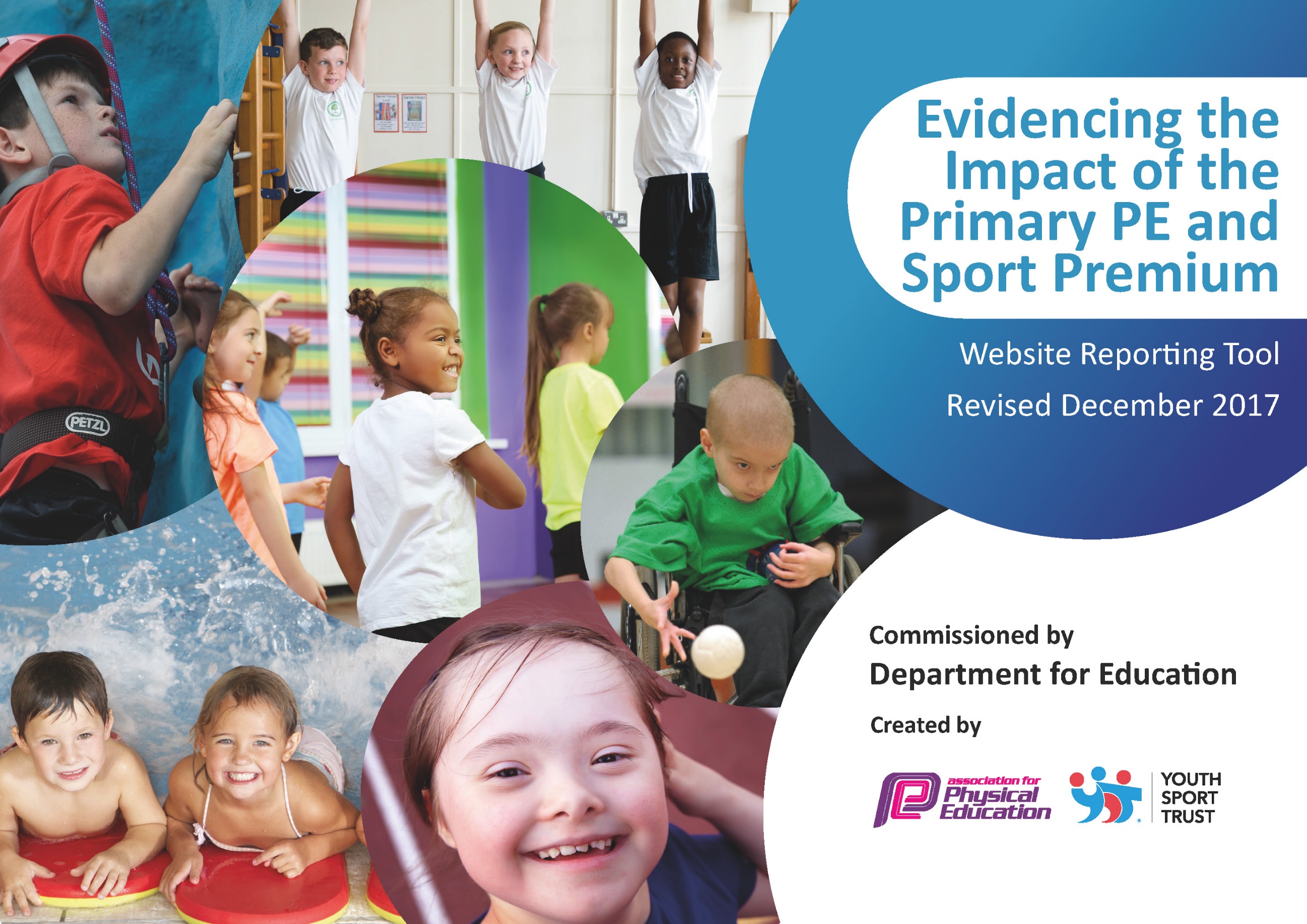 Schools must use the funding to make additional and sustainable improvements to the quality of PE and sport they offer. This means that you should use the Primary PE and Sport Premium to:develop or add to the PE and sport activities that your school already offersbuild capacity and capability within the school to ensure that improvements made now will benefit pupils joining the school in future years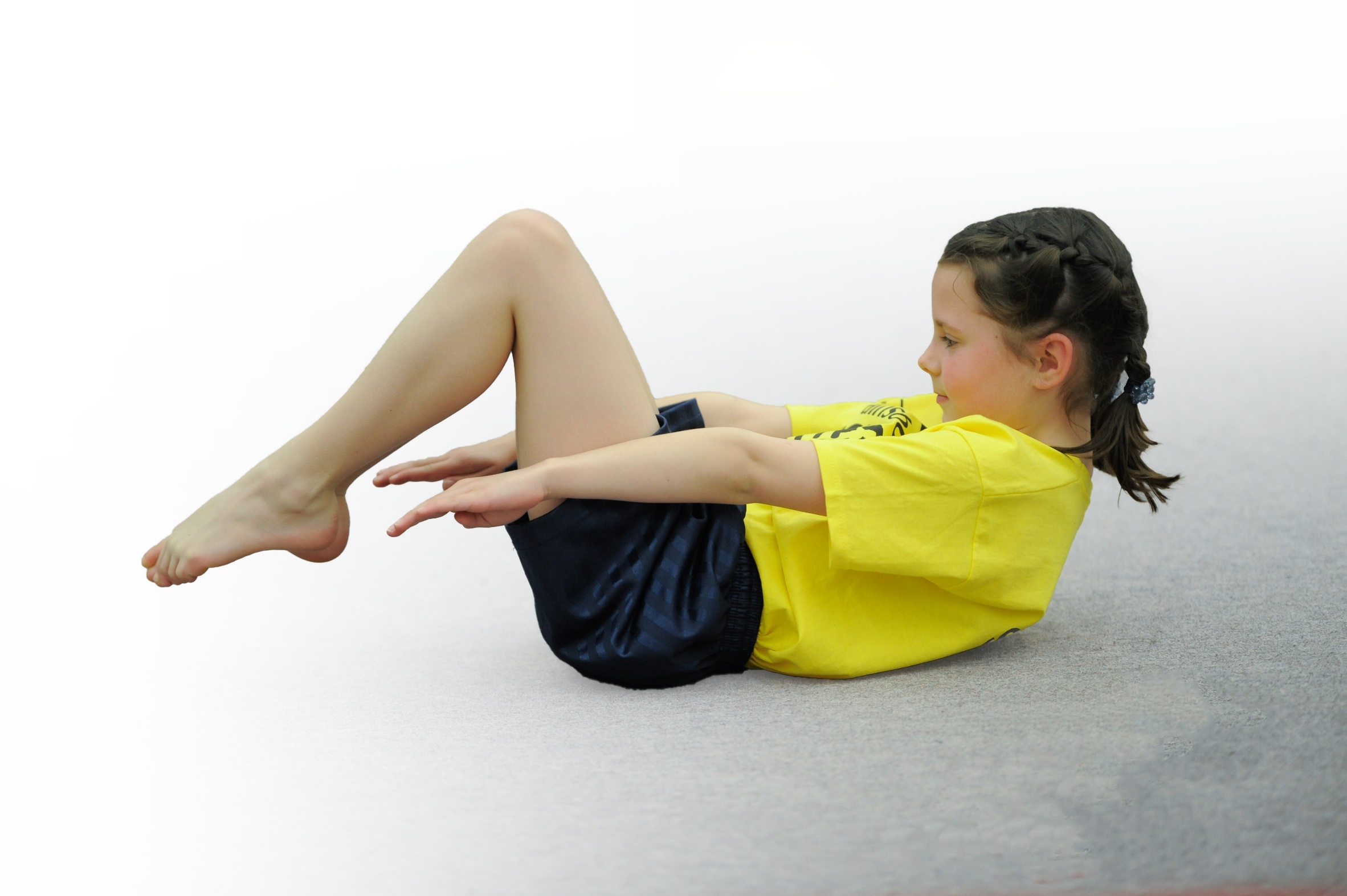 Please visit gov.uk for the revised DfE guidance including the 5 key indicators across which schools should demonstrate an improvement. This document will help you to review your provision and to report your spend. DfE encourages schools to use this template as an effective way of meeting the reporting requirements of the Primary PE and Sport Premium.We recommend you start by reflecting on the impact of current provision and reviewing the previous spend.Under the Ofsted Schools Inspection Framework, inspectors will assess how effectively leaders usethe Primary PE and Sport Premium and measure its impact on outcomes for pupils, and how effectively governors hold them to accountfor this. Schools are required to publish details of how they spend this funding as well as on the impact it has on pupils’ PEand sport participation and attainment.We recommend regularly updating the table andpublishing it on your website as evidenceof your ongoing review into how you are using the moneyto secure maximum, sustainable impact. To see an example of how to complete the table please click HERE.*Schools may wish to provide this information in April, just before the publication deadline.Further key information:Clubs without attached funding costs are supported via main school budgetAction plan to be put in place to support those who aren’t yet able to swim 25 metres to ensure all chn are given every opportunity to meet target in timeframe availableKey achievements to date:Areas for further improvement and baseline evidence of need:High quality teaching and learning taking place during PE sessions and throughout the school day taught by staff and specialist coaches – leading to children receiving 2 hours of PE per week.New equipment bought and accessible for chn to use at break times and lunchtimes.Increased participation in intra/inter school competitionsIncreased percentage of chn across KS1/KS2 representing the school in a wide range of sports.Offer of sports clubs before, during and after school for children to take part in.Sports leaders actively leading/organising games at breaktime and lunchtimes and promoting healthy, active lifestylesSports leaders selling fruit at breaktime to encourage healthy eating.Introduction of the PE passport providing staff with high quality planning and detailed assessment opportunitiesIntroduction of the daily mile Provide further opportunities for staff to engage in trainingEncourage more ‘active’ classrooms across KS1/KS2Ensure all children are able to swim 25 metres competently by the end of Year 6.Meeting national curriculum requirements for swimming and water safetyPlease complete all of the below*:What percentage of your current Year 6 cohort swim competently, confidently and proficiently over a distance of at least 25 metres?71.42%What percentage of your current Year 6 cohort use a range of strokes effectively [for example, front crawl, backstroke and breaststroke]?71.42%What percentage of your current Year 6 cohort perform safe self-rescue in different water-based situations?71.42%Schools can choose to use the Primary PE and Sport Premium to provide additional provision for swimming but this must be for activity over and above the national curriculum requirements. Have you used it in this way?Yes/No** Will be using some funding to support those who aren’t able to yet swim 25m competently.Academic Year: 2017/18Total fund allocated: £19,120Date Updated: 03.04.18Date Updated: 03.04.18Key indicator 1: The engagement of all pupils in regular physical activity – Chief Medical Officer guidelines recommend that primary school children undertake at least 30 minutes of physical activity a day in schoolKey indicator 1: The engagement of all pupils in regular physical activity – Chief Medical Officer guidelines recommend that primary school children undertake at least 30 minutes of physical activity a day in schoolKey indicator 1: The engagement of all pupils in regular physical activity – Chief Medical Officer guidelines recommend that primary school children undertake at least 30 minutes of physical activity a day in schoolKey indicator 1: The engagement of all pupils in regular physical activity – Chief Medical Officer guidelines recommend that primary school children undertake at least 30 minutes of physical activity a day in schoolPercentage of total allocation:Key indicator 1: The engagement of all pupils in regular physical activity – Chief Medical Officer guidelines recommend that primary school children undertake at least 30 minutes of physical activity a day in schoolKey indicator 1: The engagement of all pupils in regular physical activity – Chief Medical Officer guidelines recommend that primary school children undertake at least 30 minutes of physical activity a day in schoolKey indicator 1: The engagement of all pupils in regular physical activity – Chief Medical Officer guidelines recommend that primary school children undertake at least 30 minutes of physical activity a day in schoolKey indicator 1: The engagement of all pupils in regular physical activity – Chief Medical Officer guidelines recommend that primary school children undertake at least 30 minutes of physical activity a day in school71.35 %School focus with clarity on intended impact on pupils:Actions to achieve:Funding allocated: £13,643.81Evidence and impact:Sustainability and suggested next steps:Funded specialised coaching from:SoccerwiseTimperley boxing clubAltrincham FCCirkidsTo introduce Stretch-N-Grow to work with our EYFS team to develop key fundamental movement skillsContinue to sustain interest for a range of sports clubs before schoolRoll out the daily mile across ks1/ks2 to ensure all children are active for 15 minutes a dayContinue to undertake wake up shake up every day through use of sports leadersSource new equipment to aid introduction of new sports to engage less active childrenUse sports funding to put towards the cost of a new running trackContinue with sports breakfast clubs every dayTrain middays/sports leaders effectively to support playground leaders in running activitiesTo deliver excellent coverage of a wide range of sports and activities during curriculum timeAdditional curriculum opportunities:Sale SharksMan Utd FootballAltrincham FCStretch-N-grow staff to develop curriculum map and work with EYFS staff and pupils to develop key skillsRange of sports/clubs on offer before, during and after school Identify course on the fieldExternal coaches to run breakfast clubsUse funding to buy Archery/tri-golf and table tennis equipmentSeek quotes for running track from local ground companies to advise of cost etc. Create plan of action for this process. CPD opportunity through Kikstart for middays to develop knowledge of a range of games to support leaders in running activities at lunchtimesSpecialist sports coaches:£4281.00Resources costs:£1250.31 Committed: £8000 towards new running track on school fieldKikstart training: £112.50All pupils involved in 15 minutes of extra activity every dayMidday assistants increased competence supporting lunchtime activities – more confidence delivering activitiesDevelopment of pupil leadership through games/ WUSUSpecialised coverage/provision in all aspects of the PE curriculum from EYFS – KS2Increased participation numbers of chn in extra-curricular clubsTeachers work closely alongside external specialist coaches to upskill PE teaching and learning.Next steps:Introduce Maths of the Day to ensure being ‘active’ is incorporated into the curriculum.Teaching staff carefully monitor progress through use of assessment tools Key indicator 2: The profile of PE and sport being raised across the school as a tool for whole school improvementKey indicator 2: The profile of PE and sport being raised across the school as a tool for whole school improvementKey indicator 2: The profile of PE and sport being raised across the school as a tool for whole school improvementKey indicator 2: The profile of PE and sport being raised across the school as a tool for whole school improvementPercentage of total allocation:Key indicator 2: The profile of PE and sport being raised across the school as a tool for whole school improvementKey indicator 2: The profile of PE and sport being raised across the school as a tool for whole school improvementKey indicator 2: The profile of PE and sport being raised across the school as a tool for whole school improvementKey indicator 2: The profile of PE and sport being raised across the school as a tool for whole school improvement6.22%School focus with clarity on intended impact on pupils:Actions to achieve:Funding allocated:Evidence and impact:Sustainability and suggested next steps:Promote achievements of all PE/sport related activity in our celebration assemblies to raise the profile of involvement in sport and inspire peers to take up sportIncrease number of children representing the school through competitionEnsure a PE notice board is accessible and on display for all to see to raise the profile of leading a healthy, active lifestylePromote successes through use of specialised stickers and certificates in celebrationsShare achievements in praise assemblies with the whole schoolShare successes in newsletters and through social media outlets (including sporting achievements outside of school for local clubs)PE displays managed and updated regularly throughout the yearIncrease participation numbers at competitions by entering more teams thus increasing number of pupils involvedTransport costs: £1191.902 teams entered into 5 different competitions Notice boards relevant and current – provide all with current initiatives on-going in schools.Social media outlets and newsletters regularly update the school and local community.Improved performances from teams resulting in:Winners of Altrincham CupWinners of Manchester cupChildren enjoy sharing success with peersIncreased pupil participation at events and clubsConfidence and self-esteem increased due to promotion of successesSenior management see relevance of funding for transport to allow opportunities for events/competitionsPromote opportunities for competitive sport in KS1 and allowing more children to participate in any given opportunitiesKey indicator 3: Increased confidence, knowledge and skills of all staff in teaching PE and sportKey indicator 3: Increased confidence, knowledge and skills of all staff in teaching PE and sportKey indicator 3: Increased confidence, knowledge and skills of all staff in teaching PE and sportKey indicator 3: Increased confidence, knowledge and skills of all staff in teaching PE and sportPercentage of total allocation:Key indicator 3: Increased confidence, knowledge and skills of all staff in teaching PE and sportKey indicator 3: Increased confidence, knowledge and skills of all staff in teaching PE and sportKey indicator 3: Increased confidence, knowledge and skills of all staff in teaching PE and sportKey indicator 3: Increased confidence, knowledge and skills of all staff in teaching PE and sport21.23%School focus with clarity on intendedimpact on pupils:Actions to achieve:Fundingallocated:£4059.41Evidence and impact:Sustainability and suggestednext steps:Improve progress andachievement of all pupils byup-skilling staff and providing new resources.Employ specialist coaches to work alongside staff and support delivering high-quality PE Provide new scheme of work for PE to endorse excellent planning and assessment opportunities.Provide IT equipment (Ipads) for all year groups to use as a tool fr planning, assessment and collating of evidence during PE lessonsEnsure all identified staff areenrolled.Identify dates when cover isrequired and provide cover staff.Ensure that time is provided forschool based working.To ensure that planning and attendance is recorded and monitored carefully via ipadsDatabase maintained on PE passport for assessment purposes and accessible to all staffUndertake all training which isoffered through the sportspartnership/YST and any other accredited organisations with an aim to get more staff up-skilled in a range of activities.Mapping of school (orienteering coordinates)£1,050(Membership toTrafford SportsPartnership.)Scheme of work/assessmenttool: £500.00IT equipment: £2284.41Orienteering resources£225.00Planning has enabled staff to run through PE lessons with high-quality activities and a useful tool for assessment. This has resulted in increased confidence of staff delivering lessons. Increased confidence and bettersubject leadership skills enablingthe subject leader to supportand facilitate learning for all staff.Teachers and PE coaches have a better understanding of NC objectives/outcomes – progression monitored more carefully and effectivelyIncrease data collection/evidence impact informationMore opportunities for staff to attend CPD coursesKey indicator 4: Broader experience of a range of sports and activities offered to all pupilsKey indicator 4: Broader experience of a range of sports and activities offered to all pupilsKey indicator 4: Broader experience of a range of sports and activities offered to all pupilsKey indicator 4: Broader experience of a range of sports and activities offered to all pupilsPercentage of total allocation:Key indicator 4: Broader experience of a range of sports and activities offered to all pupilsKey indicator 4: Broader experience of a range of sports and activities offered to all pupilsKey indicator 4: Broader experience of a range of sports and activities offered to all pupilsKey indicator 4: Broader experience of a range of sports and activities offered to all pupils%School focus with clarity on intendedimpact on pupils:Actions to achieve:Fundingallocated:Evidence and impact:Sustainability and suggestednext steps:Continue to offer and differentiate the range of different sports activities on offer to children before, during and after school.Encourage and support those chn who do not engage in extra-curricular activity.C4life club offered to targeted childrenCarry out a pupil audit to identify what sports children partake in outside of school and also what clubs they would like to have the opportunity to access as extra-curricular clubs. Undertake all training which isoffered through the sportspartnership/YST and any other accredited organisations with an aim to get more staff up-skilled in a range of activities.Support of external coaches to deliver new clubsSee Key indicator 1 for coaches costs etcMore staff involved inextracurricular activities and new equipment provided to enhance experiences children have.7 new clubs on offer: table tennis, Archery, tag rugby, Yoga, Tri-golf, Street Dance, BoxingTeaching staff continue to be enthused to deliver 2 hours of PE per work and are equipped with the necessary tools to ensure high-quality learning.Key indicator 5: Increased participation in competitive sportKey indicator 5: Increased participation in competitive sportKey indicator 5: Increased participation in competitive sportKey indicator 5: Increased participation in competitive sportPercentage of total allocation:Key indicator 5: Increased participation in competitive sportKey indicator 5: Increased participation in competitive sportKey indicator 5: Increased participation in competitive sportKey indicator 5: Increased participation in competitive sport%School focus with clarity on intendedimpact on pupils:Actions to achieve:Fundingallocated:Evidence and impact:Sustainability and suggestednext steps:To introduce and offer competitivesports opportunities that we have notpreviously competed in.Engage more pupils in inter/intraschool competitions; ensure those whoare disengaged are involved and enthused. Increase the number of children attending extra-curricular clubs to promote and engage sporting activitiesArrange friendly competition between ourselves and other school s in the local area -intra/inter school opportunities – TSPMoney allocated to fund transportJoin additional competitions egBasketball, Athletics, Tri-Golf, Athletics, Orienteering, Swimming GalaProvide an abundance of opportunity for children to access a range of sporting activities regularly throughout the school day . Furthermore, offer a range of extra-curricular opportunities.Staff members to work  with and alongside Sports Coaches to implement anddevelop skills in added sports.See above for transport costsAll of KS2 provided with opportunity to participate in intra-school competitionKS1/KS2 children have had opportunity to represent the school in different eventsWe have entered 10 different sporting competitions this yearNumber of children representing the school at competition this year has more than doubled – partly due to us taking more than 1 team to events and also due to entering more competitionsStaff to take sports teams to events